Верховный Суд Российской ФедерацииЮжный окружной военный суд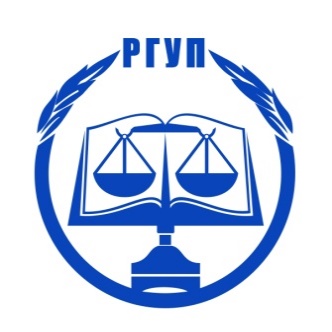 РОСТОВСКИЙ ФИЛИАЛФЕДЕРАЛЬНОГО ГОСУДАРСТВЕННОГО БЮДЖЕТНОГО ОБРАЗОВАТЕЛЬНОГО УЧРЕЖДЕНИЯ ВЫСШЕГО ОБРАЗОВАНИЯ«РОССИЙСКИЙ ГОСУДАРСТВЕННЫЙ УНИВЕРСИТЕТ ПРАВОСУДИЯ»кафедра уголовного праваИНФОРМАЦИОННОЕ ПИСЬМОПРАВОВОЙ ДИСПУТУважаемые школьники!Приглашаем вас принять участие в Правовом диспуте. Правовые знания помогают обеспечивать социально активное поведение человека в обществе, позволяют защищать свои права, служат предпосылкой формирования развитого правового мышления. Правовая информированность позволяет осознанно и компетентно участвовать каждому человеку в управлении делами общества и государства, надлежащее организовать свое поведение и деятельность. Высокий уровень правовой информированности личности выступает неотъемлемой стороной подлинно правового государства.Цель диспута – стимулирование творческого потенциала школьников, повышение уровня их правовой грамотности, а также формирование представлений о профессии юриста.Участники диспута – обучающиеся 8-11 классов.В ходе семинара-диспута планируется обсуждение актуальной правой проблемы: Правосознание и правовая культура.Форма участия в диспуте – в режиме видео-конференц-связи на платформе Zoom: Идентификатор конференции:  445 667 4070Вход без пароляДата и время работы диспута – 8 апреля 2021 г. в 14.00Для участия в диспуте необходимо в срок до 2 апреля 2021 г. направить доклад на тему: «Правосознание и правовая культура» на адрес электронной почты: rgup.konkurs@yandex.ruТребования к содержанию доклада– введение;– основная часть;– заключение;–список литературы.Требования к оформлению:- Заголовок работы должен содержать ФИО автора полностью, класс, номер и название образовательного учреждения, e-mail, номер телефона автора, сведения о научном руководителе (ФИО полностью, должность). Основной текст отделяется от заголовка работы пустой строкой.- Минимальный объем доклада – 2 полных страницы, максимальный объем – 4 страницы.- Формат файла – «doc» или «docx».- Параметры форматирования документа: размер бумаги – А4, ориентация – книжная, все поля по 2 см, шрифт гарнитура – Times New Roman, кегль – 14, абзацный отступ – 1,25 см, междустрочный интервал – полуторный, выравнивание основного текста – по ширине, без переносов. Ссылки на литературу приводятся постранично. Пример оформления доклада прилагается.Наиболее актуальные доклады будут заслушаны при обсуждении дискуссионных проблем. Остальные школьники будут участвовать в обсуждении поставленных вопросов. Приглашение для участия будет выслано на адрес электронной почты участника.По результатам Правового диспута все участники получат сертификаты. Авторы наиболее интересных докладов будут награждены грамотами.Модераторы мероприятия:Гришин Сергей Владимирович, судья судебной коллегии по административным делам Южного окружного военного суда;Мищенко Виктория Геннадьевна, сотрудник пресс-службы Южного окружного военного суда, т. 89185261503;Москалева Елена Николаевна, старший преподаватель кафедры уголовного права Ростовского филиала ФГБОУ ВО «Российский государственный университет правосудия», т. 89034379972.Приложение Автор:Иванов Иван Николаевич, обучающийся 9 класса МБОУ г. Ростова-на-Дону «Школа № 93 имени Героя Советского Союза Фоменко Н.М. E-mail: vskonkurs2019@yandex.ruКонтактный телефон: 89034557788Научный руководитель:Петрова Инна Ивановна, учитель истории ПРАВОСОЗНАНИЕ И ПРАВОВАЯ КУЛЬТУРАТекст……………………………………………………………………………………………………………………………………………………………………………………………………………………………………………………………………………………………………………………………………………………………………………………………………………………………………………………………………………………………………………………..Список литературы:1.2.3.